Al Dirigente Scolastico  I.C. Tina Anselmi di Dolo Oggetto: richiesta di esame di idoneità – candidato esterno (a.s. 202…/202…) Il/la sottoscritto/a ………………………………………………….. nato/a a ………………………………. il …………………… e il/la sottoscritto/a……………………………………………….. nato/a a ………………………….…… il ……………………  ambedue residenti a ………………………………………… in via/piazza……………………………………………………….. n° ……….. genitori di ……………………………………………………………………………………………………………………….. nato/a a …………………………………………………………………… il ……………………………………………. CHIEDONO ● che il/la propri… figli… venga ammesso/a in qualità di candidato esterno a sostenere l’esame di idoneità alla classe …….. della scuola primaria/della scuola secondaria di primo grado presso codesto istituto nella sessione unica dell’anno scolastico 202…/202… I programmi svolti sono allegati alla presente richiesta. Dolo lì, ____/____/____________Il padre/tutore: ______________________________ La madre/tutore:______________________________Il sottoscritto, consapevole delle conseguenze amministrative e penali per chi rilasci dichiarazioni non corrispondenti a verità, ai sensi del DPR 445/2000, dichiara di avere effettuato la scelta/richiesta in osservanza delle disposizioni sulla responsabilità genitoriale di cui agli artt. 316, 337 ter e 337 quater c.c., che richiedono il consenso di entrambi i genitori.Il genitore unico firmatario: ______________________________Timbro della Scuola 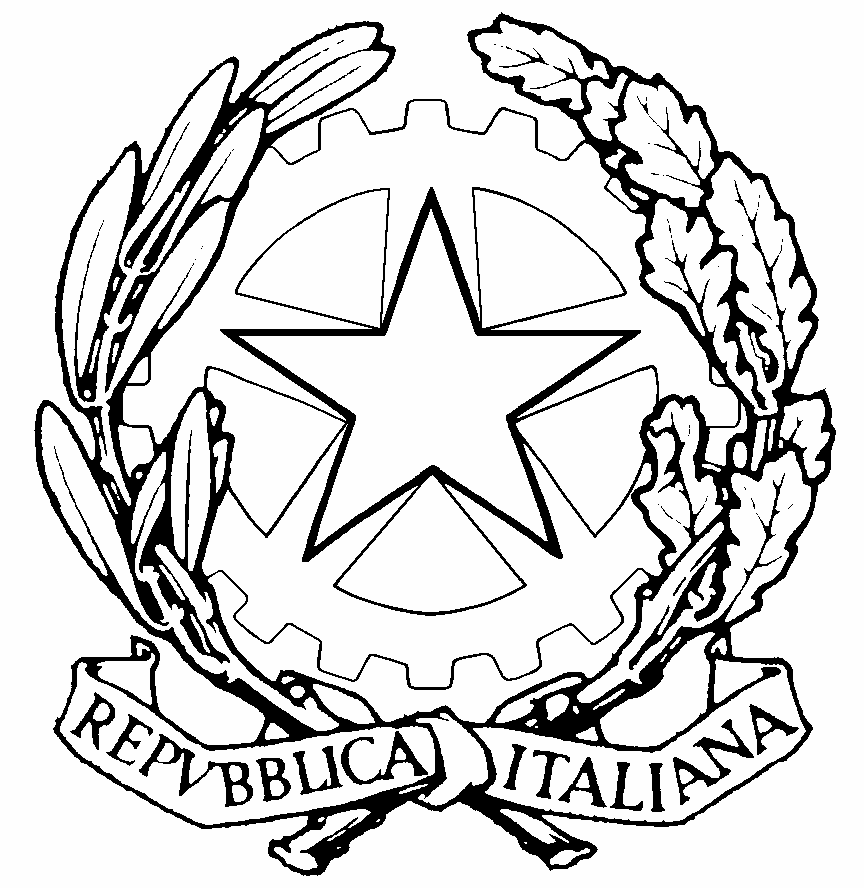 ISTITUTO COMPRENSIVO STATALE TINA ANSELMIScuole dell’Infanzia, Primarie e Secondarie di 1° gradoVia IV Novembre, 2 – 30031 DOLO (VE)Tel. 041 / 410114C.F. 90164410277  -  C.M. VEIC867006 – C.U.F. UFQ71OVEIC867006@istruzione.it   VEIC867006@pec.istruzione.it http://www.istitutocomprensivodolo.edu.it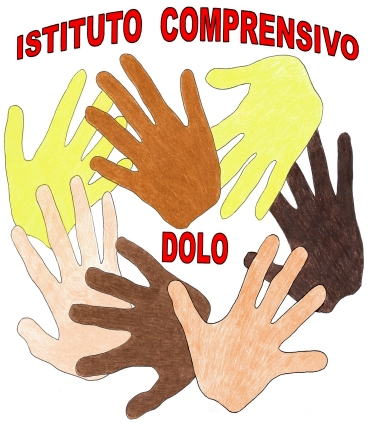 